«УТВЕРЖДЕН»                                                                                                                                                      приказом директора № 01-15/06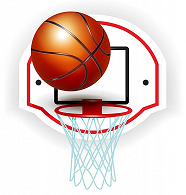 от «31» мая 2022 годаРАСПИСАНИЕ учебно-тренировочных занятий 02-11/27 отделения баскетбол в период с 1 по 27 июня 2022 годаПримечание:  Время занятий включает перерывы по 10-15 минутЗам. директора по УВР:                                                                        Сперанская Е.В.СОГ- спортивно-оздоровительная группаБУС – базовый уровень сложностиУУС –углубленный уровень сложности №Тренер-преподаватель(Ф.И.О)ГруппаНагрузкаПНВТСРЧТПТСБВС1Гаврильева Сардана ГеоргиевнаБУС-2(девочки)914.00-16.1514.00-16.1514.00-16.1510.00-12.151Гаврильева Сардана ГеоргиевнаБУС-5(юноши)916.15-18.3016.15-18.30 (зал/трен)16.15-18.3012.15-14.302Попов Дмитрий ВалерьевичБУС – 6(юн 2008)908.00-10.1508.00-10.15 (Тр/з)08.00-10.1508.00-10.152Попов Дмитрий ВалерьевичБУС – 2(юн 2011)912.00-14.1512.00-14.1512.00-14.1508.00-10.153Сперанская Екатерина ВалентиновнаБУС-51210.00-12.1510.00-12.15 (Тр.з)10.00-12.1510.00-12.1510.00-13.00 (ул.пл)4Эйзнер Константин ЮрьевичБУС-51210.00-12.1510.00-12.1510.00-12.15 (ул.п)10.00-12.15-4Эйзнер Константин ЮрьевичБУС-1617.00-19.0017.00-19.0017.00-19.00